                                                                                                                         Łódź, dnia  . . . . . . . . . . . . . . . . . . . . . . . . . . 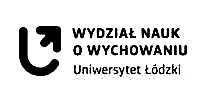 798010400.441…..202…Prodziekan WNoW UŁPodanie o indywidualną organizację studiów (IOS)Zwracam się z prośbą o wyrażenie zgody na indywidualną organizację studiów (IOS) w semestrze  . . . .  . . . . ., w roku akademickim 20 . . . ./20 . . . . Proszę o możliwość rozliczenia semestralnego / rocznego*.Prośbę swą motywuję tym, iż  . . . . . . . . . . . . . . . . . . . . . . . . . . . . . . . . . . . . . . . . . . . . . . . . . . . . . . . . . . . . . . . . . . . . . . . . . . . . . . . . . . . . . . . . . . . . . . . . . . . . . . . . . . . . . . . . . . .. . . . .. . . . . . . . . . . . . . . . . . . . . . . . . . . . . . . . . . . . . . . . . . . . . . . . . . . . . . . . . . . . . . . . . . . . . . . . . . . . . . . . .. . . . . . . . . . . . . . . . . . . . . . . . . . . . . . . . . . . . . . . . . . . . . Załączniki:   . . . . . . . . . . . . . . . . . . .                                                   Podpis studenta  . . . . . . . . . . . . . . . . . . . . . . . . . . . . . . . . . . . . . . . . . . . . .Decyzja Prodziekana:Wyrażam zgodę / nie wyrażam zgody*  na indywidualną organizację studiów (IOS) w roku akademickim              20 . . . . / 20 . . . . oraz możliwość rozliczenia semestralnego / rocznego* zgodnie z wypełnioną kartą IOSUzasadnienie:Art. 171 ust. 2 ustawy z dnia 27.07.2005 r. Prawo o szkolnictwie wyższym, § 29 Regulaminu studiów w Uniwersytecie Łódzkim – Uchwała nr 310 Senatu UŁ z dnia 04.04.2011 r. z późniejszymi zmianami.Od niniejszej decyzji przysługuje prawo odwołania się do Rektora Uniwersytetu Łódzkiego w terminie 14 dni od jej doręczenia. Odwołanie wnosi się za pośrednictwem kierownika podstawowej jednostki organizacyjnej UŁ, który wydał decyzjęŁódź, dnia . . . . . . . . . . . . . . . . .                                                                                                                                        . . . . . . . . . . . . . . . . . . . . . . . . . . . . . . . . . . . . . .                                                                                                                              Podpis kierownika                                                                                                       podstawowej jednostki organizacyjnej UŁDecyzję otrzymałam/em w dniu . . . . . . . . . . . . . . . .Podpis studenta . . . . . . . . . . . . . . . . . . . . . . . . . . . . .*niepotrzebne skreślićImię i nazwisko Numer albumu Kierunek Rok i semestr studiówStudia stacjonarne/niestacjonarne/I stopnia/II stopnia/jednolite mgr